													16 July 2021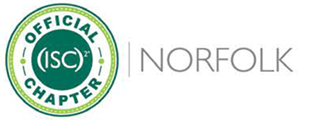 Welcome to the Norfolk (ISC) 2 CISSP “Lunch and Learn” course!  Our CISSP “Introduction” session will be presented from 11:30 A.M. – 1 P.M. on Monday, September 13.  During the Intro session, we will talk about the CISSP certification and the course itself.  The dates for the remainder of CISSP “Lunch and Learn” sessions are contained in the course schedule provided.	Subsequent CISSP “Lunch and Learn” sessions will cover the eight CISSP domains:Security and Risk ManagementAsset SecuritySecurity Architecture and EngineeringCommunications and Network SecurityIdentity and Access ManagementSecurity Assessment and TestingSecurity OperationsSoftware Development SecurityCourse sessions will be presented via Web Ex.  A 1 – 844 toll free audio link will be sent, with a URL for the web presentation of the Presenter CISSP slides.  Web Ex meeting invites for the CISSP sessions will be sent in advance of the class via e – mail.  Note:  This course does not guarantee that you will pass the CISSP Exam!  Due to time constraints, the CISSP “Lunch and Learn” course provides an overview of material from each CISSP domain.  In order to pass the CISSP Exam, students need to make a significant investment of their own time, studying outside of class.  Student study groups are strongly encouraged. 	The CISSP “Lunch and Learn” course is based on the CISSP Exam Guide, 9th Ed.  The 9th Ed. of the CISSP Exam Guide contains updated information, as the CISSP CAT Exam has been updated for 2021 (Last CAT Exam was prepared in 2018)Your decision to pursue the CISSP certification will benefit you for the rest of your professional career.  You can do this.  Work at it, and connect with your fellow students to make sure that you are ready.PLEASE DO NOT FORWARD THE WEB EX MEETING INVITES TO ANYONE WHO IS NOT SIGNED UP FOR THE COURSE. Good Luck on the CISSP Exam!CISSP “Lunch and Learn” Course DetailsCISSP “Lunch and Learn” Course DetailsDate/Time/VenueDates promulgated in course schedule.  Time for sessions will be 11:30 A.M. – 1 P.M.  The CISSP “Lunch and Learn” sessions will be presented on Web Ex, and meeting invites will be sent to students.Intended AudienceSystem Security Architects, Engineers, Analysts, and ManagersPrerequisitesBasic knowledge of modern IT, operating systems, and networking.  To obtain the CISSP certification, professional experience requirements apply.  You can find this information at https://www.isc2.org/cissp-professional-experience.aspx CISSP TextbookTextbook that applies to this course is: CISSP (ISC) 2 Certified Information Systems Security Professional Official Study Guide, 9th Ed., by J. Stewart, M. Chapple, and D. Gibson AssignmentsThere will be no homework for this course beyond the text reading material for each CISSP domain session